Проект утепленного ангара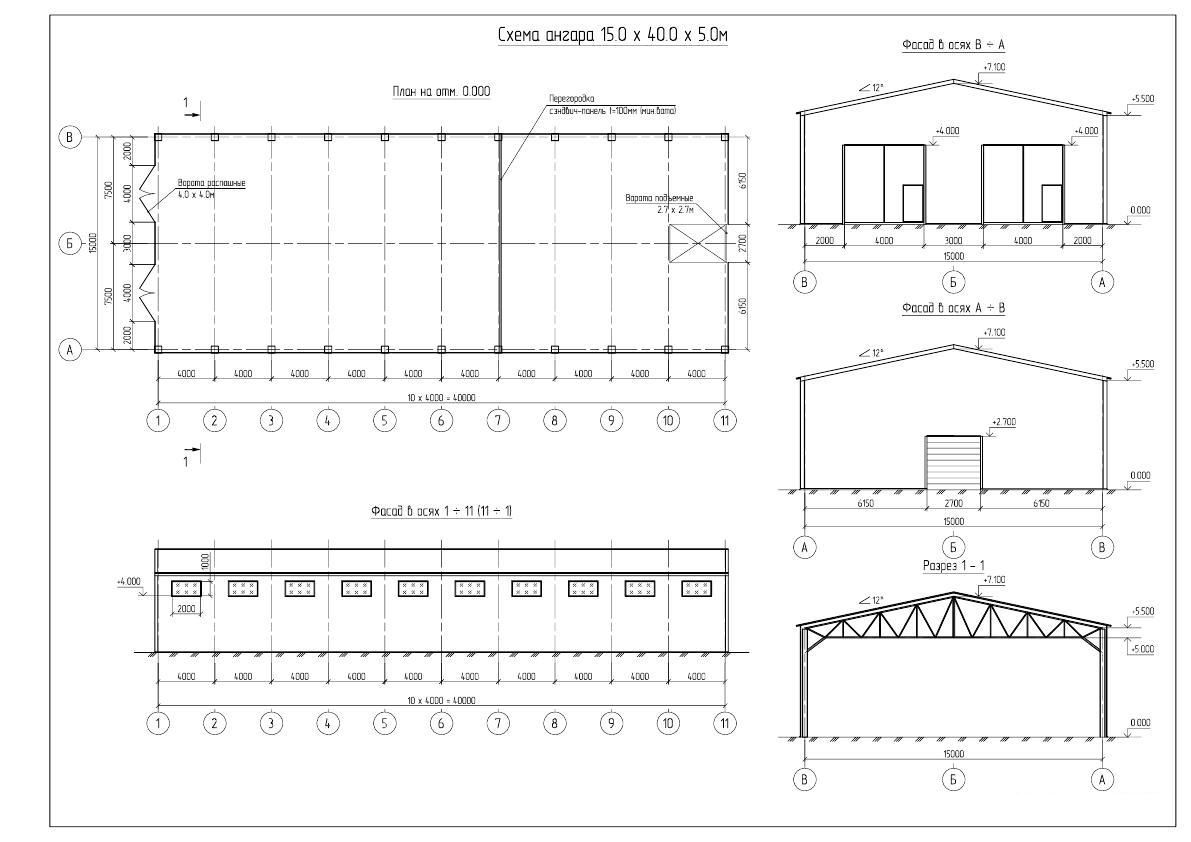 